Publicado en Madrid el 07/11/2018 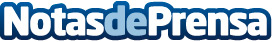 TheBOX participa en la III Edición de ´Tapas a fuego lento´ con una degustación gratis TheBOX participa ofreciendo la degustación gratuita (hasta agotar existencias) de 2 tapas ganadoras de un concurso de blogueros, el 16 y 28 de noviembre y el 2 de diciembre, cocinadas en los electrodomésticos Crock-Pot y Oster; a la venta en sus dos tiendas físicas. Como novedad, en esta edición, los foodies que acudan a degustar estas suculentas maravillas del mundo, podrán aprender a cocinarlas en el taller TheBOX, Cooking TKC (Corredera Baja de San Pablo, 4)Datos de contacto:TheBox Cooking 910 66 51 78Nota de prensa publicada en: https://www.notasdeprensa.es/thebox-participa-en-la-iii-edicion-de-tapas-a Categorias: Gastronomía Madrid Entretenimiento Turismo Eventos Restauración Electrodomésticos http://www.notasdeprensa.es